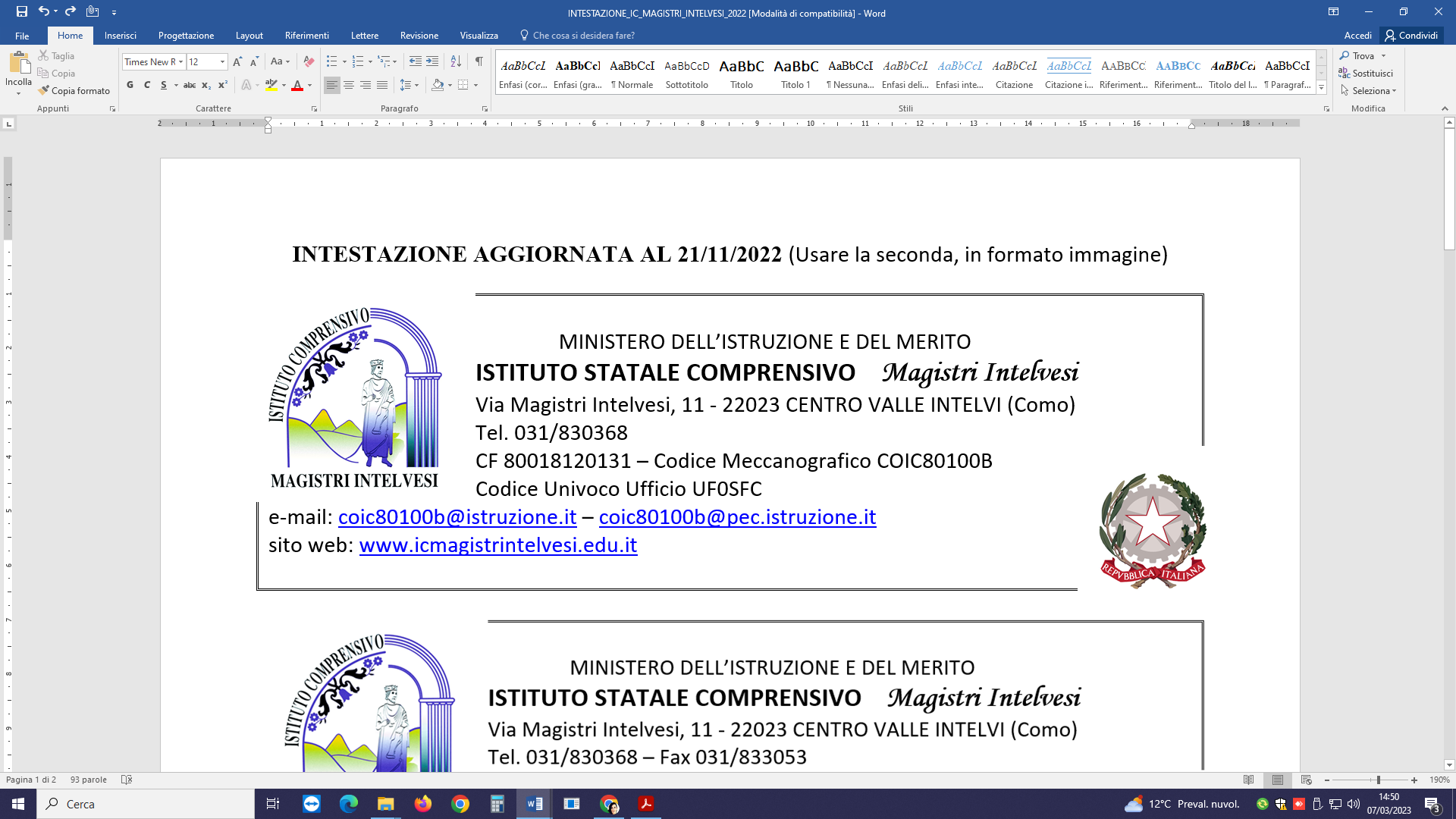 RELAZIONE FINALE DELL’EQUIPE PEDAGOGICASCUOLA _____________________  CLASSE ___________ ANNO SCOLASTICO______________INSEGNANTI E DISCIPLINE: Nome e Cognome (Discipline insegnate)                                                 Nome e Cognome (Discipline insegnate)                                                 Nome e Cognome (Discipline insegnate)                                                 Nome e Cognome (Discipline insegnate)                                                 Nome e Cognome (Discipline insegnate)PRESENTAZIONE DELLA CLASSEIn data ____________ è stato inserito l’alunno_______________ proveniente da _______________.In data ____________ l’alunno _______________________ si è trasferito ad altra scuola.Informazioni generali circa la composizione della classe: _________________IMPEGNO, ATTENZIONE E PARTECIPAZIONE…COMPORTAMENTO E SOCIALIZZAZIONE (rapporto tra pari e con gli adulti)…METODOLOGIE DIDATTICHE PREVALENTEMENTE ADOTTATEANDAMENTO DELL'ATTIVITÀ DIDATTICAFattori che hanno favorito l'attività didattica (segnare le voci che interessano):[ ] Motivazione[ ] Impegno e partecipazione[ ] Supporto familiare[ ] Clima all'interno della classe[ ] Altro: ......................................................Eventuali fattori che hanno rallentato l'attività didattica (segnare le voci che interessano):[ ] Scarsa motivazione, scarso interesse[ ] Scarso impegno e partecipazione[ ] Superficialità e scarsa rielaborazione dei nuovi contenuti proposti [ ] Mancanza del supporto familiare[ ] Scarsa collaborazione tra gli alunni[ ]  Altro: ..........................................................Data di inizio/fine delle attività di Didattica a Distanza e andamento: …Alunni a cui è stata garantita la frequenza in presenza e partecipazione riscontrata: …Eventuali periodi di quarantene: …NOTIZIE SULLA PROGRAMMAZIONE[ ] La programmazione non ha subito cambiamenti[ ] La programmazione ha subito cambiamenti nelle seguenti discipline: …Le eventuali riduzioni sono state motivate da (segnare le voci che interessano):[ ] mancanza di tempo      [ ] inserimento di altre attività disciplinari e interdisciplinari [ ] mancanza di mezzi e strumenti necessari [ ] scarsa rispondenza degli alunni (basso livello attentivo, scarsa rielaborazione domestica, impegno non adeguato e superficialità nello studio)[ ] frequenti assenze degli alunni[ ] inserimento di nuovi alunni in corso d’anno scolastico[ ] assenze personali per malattia o altro[ ] capacità degli alunni   [ ] rimodulazione della programmazione in seguito all’introduzione della didattica a distanza/quarantena fiduciaria di classe. LIVELLI DI APPRENDIMENTO RAGGIUNTIIn base ai risultati raggiunti al termine dell’anno scolastico, gli alunni possono essere genericamente suddivisi nelle seguenti fasce di livello:SEGNALAZIONE DI ALUNNI IN SITUAZIONI PARTICOLARI…PERSONALIZZAZIONE PER GLI ALLIEVI CON BES (breve descrizione delle differenziazioni proposte)…EVENTUALI ATTIVITÀ DI RECUPERO/POTENZIAMENTO/SOSTEGNO (segnare le voci che interessano e l’esito in modo discorsivo)PIATTAFORME E STRUMENTI UTILIZZATI Tipologia di gestione delle interazioni con gli alunni durante la DDI (segnare le voci che interessano):MEDIATORI DIDATTICI UTILIZZATI (segnare le voci che interessano)MODALITÀ E STRUMENTI DI VERIFICA (mantenere le voci che interessano/modificare/aggiungere)La valutazione finale è stata formulata tenendo presenti i seguenti criteri:i risultati dell’apprendimento in rapporto al percorso dell’alunno, considerando il livello di partenza e gli eventuali miglioramenti;il livello di partecipazione alle attività e la capacità di collaborazione dimostrata;l’impegno e l’interesse manifestati…RAPPORTI CON LE FAMIGLIE (andamento, particolari problematiche emerse,…) (Specificare in modo discorsivo) …I canali utilizzati sono stati (segnare le voci che interessano)[ ] Registro elettronico[ ] Mail[ ] Colloqui telefonici[ ] Videoconferenze con Google Meet [ ] Altro (specificare)RAPPORTI TRA DOCENTI CONTITOLARI DELLA CLASSE…VALUTAZIONE PROGETTI SVOLTI (obiettivi raggiunti, contenuti trattati, tempi e fasi di realizzazione, modalità di svolgimento, risultati)VALUTAZIONE GITE, USCITE DIDATTICHE E VISITE DI ISTRUZIONE (se effettuate)N.B. Ciascun docente potrà allegare alla presente proprie osservazioni personali/per disciplina, se necessario.Luogo, data					FIRME			_________________________________			_________________________________							_________________________________										_________________________________							_________________________________                      N. TOTALE ALUNNIMaschiFemmineCon disabilità L.104DSA   L.170Altro (BES con PDP)Lezione frontaleDidattica digitaleLezione dialogataCircle timeLavoro di gruppoBrainstormingLavoro a coppieRealizzazione di schemi e mappe concettualiPatti educativi individualizzati con alunni in stato di disagioAttività laboratorialeInterventi a fasce di livello (classi aperte)Attività trasversali /multidisciplinariInterventi individualizzati:  	- Recupero- Consolidamento- Potenziamento- Correzione collettiva sistematica dei compiti - Correzione individuale del lavoro domesticoClassi aperte Interventi individualizzati:  	- Recupero- Consolidamento- Potenziamento- Correzione collettiva sistematica dei compiti - Correzione individuale del lavoro domesticoMetodo della ricercaInterventi individualizzati:  	- Recupero- Consolidamento- Potenziamento- Correzione collettiva sistematica dei compiti - Correzione individuale del lavoro domesticoMetodo induttivoInterventi individualizzati:  	- Recupero- Consolidamento- Potenziamento- Correzione collettiva sistematica dei compiti - Correzione individuale del lavoro domesticoMetodo deduttivoInterventi individualizzati:  	- Recupero- Consolidamento- Potenziamento- Correzione collettiva sistematica dei compiti - Correzione individuale del lavoro domesticoStudio e/o esercizi individualiAltro (specificare)Altro (specificare)Altro (specificare)Livello raggiunto AlunniAvanzatoIntermedioBaseIn via di prima acquisizioneMetodologiaMetodologiaN° alunni coinvolti ed esitoVideolezioni di recupero in itinere Schede/mappe/formulari/tabelleRegistrazione lezioni (audio-video) con app apposite caricate su Classroom/Registro ElettronicoLezioni caricate su Classroom/Registro ElettronicoEsercizi-guidaRipetizione sistematica dei concettiIncontri in presenza in orario extrascolastico(specificare anche il numero di ore per disciplina)Altro (specificare)[ ] Registro elettronico (strumento obbligatorio)[ ] E-mail istituzionale [ ] Classroom (Classe virtuale)[ ] Applicazioni della Google Suite ____________________[ ]  Altro __________________________[ ] videolezione in modalità sincrona[ ] videolezione in modalità asincrona[ ] audiolezione[ ] lezione in videoconferenza[ ] chat[ ] classe virtuale (Classroom)[ ] uso della posta elettronica[ ] chiamate vocali[ ] messaggi vocali[ ] restituzione degli elaborati corretti tramite email[ ] restituzione degli elaborati corretti tramite classe virtuale[ ] Altro _____________________________ Libro di testo Testi extrascolastici Strumenti audiovisivi/multimediali Libri della biblioteca Computer  Software didattici Risorse in rete Questionari Mappe, schede, tabelle Materiale di laboratorio  Altro (specificare) Tipologie (verifiche scritte/orali/grafiche)[ ] osservazioni sistematiche[ ] test/questionari on line:[ ] prove strutturate o semi-strutturate [ ] temi[ ] traduzioni[ ] analisi testuali[ ] risoluzione di problemi ed esercizi[ ] prove grafiche[ ] test motori[ ] colloqui orali in videoconferenza[ ] riproduzioni vocali e strumentali[ ] domande a risposta aperta[ ] domande a risposta chiusa (scelta multipla, vero-falso,..)[ ] esercizi di completamento, corrispondenza[ ] verifiche a difficoltà graduali[ ] discussioni[ ] relazioni[ ] griglie osservazione sistematica comportamenti[ ] Altro (specificare)DataLuogoOsservazioni